Конспект НОД по теме Масленица.(первая младшая группа)Воспитатель; Широкоряд Наталья Евгеньевна«Проводы Зимы»Цель: познакомить детей с народными традициями;           организация досуга детей.           1. Ребята, я хочу вас познакомить с веселым праздником — Масленицей. Вы заметили, что дни постепенно становятся длинными и светлыми, небо — голубым , а солнце — ярким. Именно в это время на Руси устраивались народные гулянья. И назывался этот праздник — Масленица. Веселый и озорной, длился он целую неделю: В эти дни устраивались ярмарки, уличные игры, выступления ряженых, пляски. В народе недаром этот праздник величали широкой Масленицей. С песнями и веселыми  за кличками  звали Солнце, чтобы оно теплее согревало землю,  а Весна-красна не задерживалась.            2. Рассматривание картинки «Масленичные гуляния».-  Что это за праздник?-  Зачем провожают Зиму?-  Вы раньше принимали участие в Масленичных гуляниях?           3.  Заучивание за клички.Уходи мороз косматый,Слышишь, старый, или нет.А над садом, а над домомГолубой весенний свет.          4. И после беседы, мы с детьми вышли на улицу, где проводился  праздник «Масленица».Прилагаю фотографии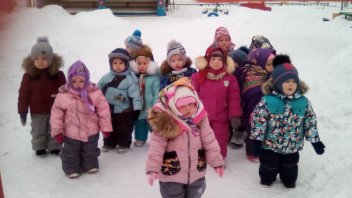 «Мои малышки» на празднике «Масленица»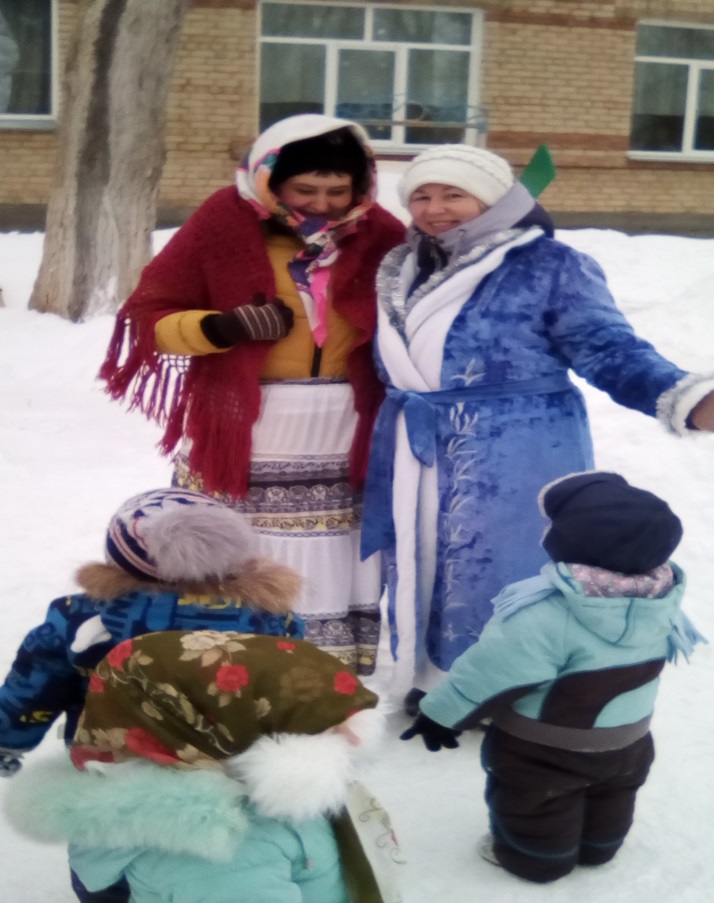 Зимушка пришла прощаться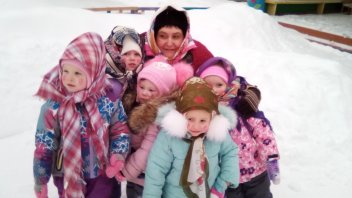 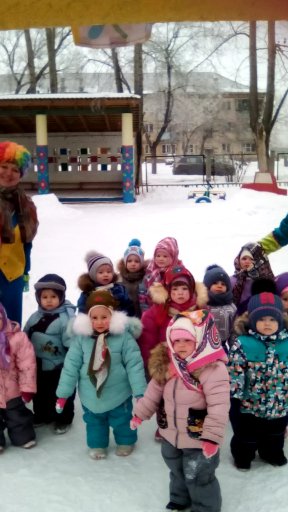 Скоморохи  приходили и блинов нам приносили, пели песенку с детьми: «Ой блины, блины, блины, ой блиночки мои!!!!!!!!».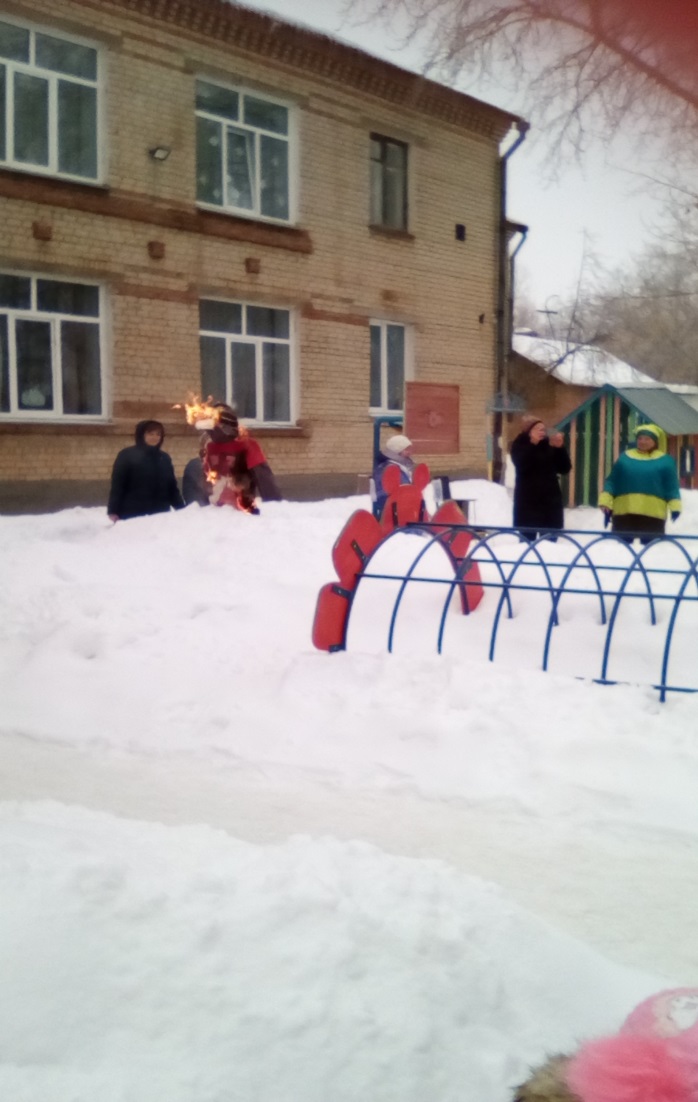 Вот и чучело «Масленицы» сожгли – проводили Зимушку – Зиму!!!